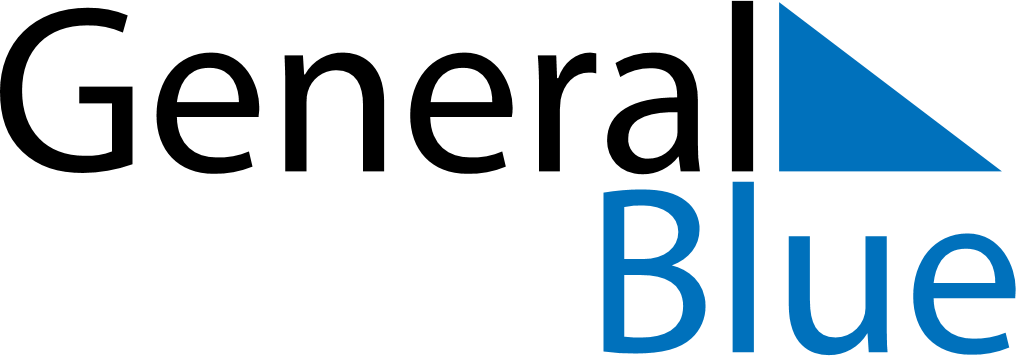 June 2021June 2021June 2021AndorraAndorraSUNMONTUEWEDTHUFRISAT123456789101112131415161718192021222324252627282930